Course Specification for Introduction to Translation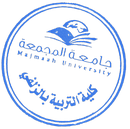 CollegeZulfi College of EducationZulfi College of EducationZulfi College of EducationDepartmentEnglish Language DepartmentEnglish Language DepartmentEnglish Language DepartmentCourse Name:Introduction to TranslationCourse CodeENG224Level4Credit Hours3 hrs.Course Objective Introducing new research findingsUsing the web for machine translation as a way to illustrate the problems discussed in class.Integrating the reading and the writing skills in the process of translation.Modifying teaching strategies as per students learning styles.Using online dictionaries and encyclopedias.Introducing new research findingsUsing the web for machine translation as a way to illustrate the problems discussed in class.Integrating the reading and the writing skills in the process of translation.Modifying teaching strategies as per students learning styles.Using online dictionaries and encyclopedias.Introducing new research findingsUsing the web for machine translation as a way to illustrate the problems discussed in class.Integrating the reading and the writing skills in the process of translation.Modifying teaching strategies as per students learning styles.Using online dictionaries and encyclopedias.Course ContentWhat is translation? Scope and definition of translationWhat is translation? Scope and definition of translationWhat is translation? Scope and definition of translationCourse ContentMethods of translation. Literal and free translation Methods of translation. Literal and free translation Methods of translation. Literal and free translation Course ContentTranslation of verb BE, DO, and HAVETranslation of verb BE, DO, and HAVETranslation of verb BE, DO, and HAVECourse ContentProblems of translating auxiliary and modal verbsProblems of translating auxiliary and modal verbsProblems of translating auxiliary and modal verbsCourse ContentTranslation of questions and negationTranslation of questions and negationTranslation of questions and negationCourse ContentTranslation of word orderTranslation of word orderTranslation of word orderCourse ContentTranslation of synonym, collocations.Translation of synonym, collocations.Translation of synonym, collocations.Course ContentIdioms, proverbs and culture specific termsIdioms, proverbs and culture specific termsIdioms, proverbs and culture specific termsCourse ContentConditional sentencesConditional sentencesConditional sentencesCourse ContentArabic Writing Style/English writing styleArabic Writing Style/English writing styleArabic Writing Style/English writing styleRequired TextbookTranslation as Problems and Solutions by Professor Hasan GhazalaTranslation as Problems and Solutions by Professor Hasan GhazalaTranslation as Problems and Solutions by Professor Hasan GhazalaHead of DepartmentDr. Abdulrahman AlqefariDean of CollegeDr. Nasser Alothman